  JORDAN COOPER MEMORIAL SCHOLARSHIP 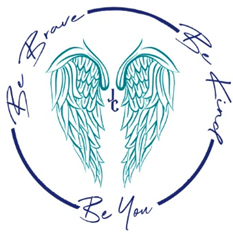 FOR MUGGLESApplication Deadline: Friday, May 13, 2022Jordan Cooper was an alumni of Keystone Heights High School (KHHS) who graduated in 2012. She was in the Exceptional Student Education (ESE) program at KHHS and was passionate about the Harry Potter series of books and movies. Jordan loved movies, reading, NCIS, family, and her dog, Dozer. This scholarship is to be awarded to a KHHS Senior, with preference given to those students in the ESE program, who desire to pursue post-graduate learning at an academy, technical, vocational program or trade school or (community) college/university with the goal of obtaining a license, certificate or degree and advancing their life goals. Name ______________________________________________Age ____________________Address____________________________________________________________________Email________________________________________ Phone (___)____________________GPA ______________(weighted and unweighted)  ACT/SAT Score (if taken)______________ESE Program (if applicable)_____________________________________________________Name of Parent/Guardian ______________________________________________________Address of Parent/Guardian_____________________________________________________ ______________________________________________________________________________________________________________________________________________________# Children in Family Home: _________	Bright Futures Level:__________________________Other Financial Aid/Scholarships____________________________________________________________________________________________________________________________Extra-Curricular Activities (Employment, Clubs, Athletics, Volunteering) (Grades 9-12)_________________________________________________________________________________________________________________________________________________________________________________________________________________________________What are your plans upon graduation? What type of schooling, trade-technical, life skills education will you be seeking? Please provide a copy of any admission and/or acceptance letter/email. _________________________________________________________________________________________________________________________________________________________________________________________________________________________________Any Honors or Awards Received (Grades 9-12)_________________________________________________________________________________________________________________________________________________________________________________________________________________________________Reference(s) Names & Contact Information (Please attach at least one Letter of Recommendation to application) _________________________________________________________________________________________________________________________________________________________________________________________________________________________________What are your favorite subjects and why? _________________________________________________________________________________________________________________________________________________________________________________________________________________________________On a separate sheet of paper, please respond to the following question in a typed essay of no more than 750 words, and a minimum of 250 words. Attach essay to this Application (and other accompanying documents) for submission by Friday, May 13, 2021 to Beth Alphonse, Sr. Guidance Counselor at KHHS, or by email to admin@jordancooperscholarship.org.  You can also mail your application to: Jordan Cooper Memorial Scholarship, P.O. Box 973, Keystone Heights, FL 32656 (*must be postmarked by May 13, 2021). Essay Question:Throughout the Harry Potter series, Draco Malfoy was a character who bullied others. Specifically, he bullied Hermione Granger for being different as she was a mud blood (someone who had no magic in their bloodline). Do you feel different from others? Have you ever been bullied, like Hermione, for this difference (or know someone who has)? When is a time that you have stood up to a bully like Draco, or stood up for someone who was being bullied by others (like Hermione)? What do you believe is the answer to bullying, and what should those that bully know about the long term consequences of their actions toward others?I certify that I personally completed this JCMSF Application and wrote the attached essay myself.Signature:_________________________________________Date:_____________________                                                                                                            *All applications will be reviewed, and selections made by the Scholarship Committee of the Jordan Cooper Memorial Scholarship Fund, a non-profit organization. If you are selected to receive a scholarship you will be required to provide proof of enrollment (or other qualifying documents) from your program within six months of Class Night to receive your scholarship award. All recipients also agree to the use of any photographs taken during Class Night, or other events, for promotional purposes of the Jordan Cooper Memorial Scholarship Fund."The ones that love us never really leave us, you can always find them in your heart,"                                                              Sirius Black, Harry Potter and the Prisoner of Azkaban.